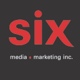 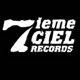 Anglesh MajorDarling – Nouveau vidéoclip tiré du EP EPHEMEREMontréal, février 2022 – L’auteur-compositeur, acteur et artiste multidisciplinaire Anglesh Major partage aujourd’hui le clip de sa chanson « Darling », tirée du EP EPHEMERE, lancé en novembre dernier via Disques 7ième Ciel. Artiste multidisciplinaire, Anglesh Major navigue entre le théâtre et la télévision. Malgré sa passion pour le jeu, il découvre très jeune la musique. « À l’instar de bien des adolescents, j’ai voulu rapper. Mais comme je n’avais pas les moyens de m’acheter des beats, j’ai commencé à en composer » raconte-t-il. Il sort de l’ombre lorsqu’il participe à l’évènement « Loop Sessions », une compétition pour beatmakers. Dès lors, il travaille avec différents artistes tels que Imposs, Souldia, Shah Frank, Zach Zoya, DJ Manifest, David Campana et Shotto Guapo. En novembre 2021, il lance Ephemere, son tout premier EP via les Disques 7ième Ciel. Sur les quatre titres d’Ephemere, Anglesh Major crée un son unique, où le R&B, le funk et le trap cohabitent en parfaite symbiose.CRÉDITS // VIDÉO Producteur exécutif : Disques 7ième Ciel Réalisation et montage : Xavier Cantin-Lemieux Producteur délégué : Louis Simon Lavallée Production déléguée : La Maison Bald Man Directeur photo : Samuel Olaechea Chef électro : David Willem Boot Électro : Matthew Rice Assistant de production : Félix-Olivier Parent Coloriste : Charles-Étienne Pascal – SHED Acteurs : Anglesh Major, Élizabeth Maheux, Édouard Lefrançois, Busy Nasa, Jasmine Craan Remerciements : Daniel Lord, MELS, Main Films, SLA Location, Catherine Ducharme, Christophe Farley-Legault, Resto Végo St-DenisCRÉDITS // DARLING Musique : Anglesh Major Mix : John Brown Producteur : Steve Jolin (Disques 7ième Ciel) Chargée de projet : Mia-Florence BlanchetSource : Disques 7ième Ciel